Сахарный ребенок        В 2020 году исполняется 75 лет со Дня победы наших войск в Великой Отечественной войне. Поэтому одним из мероприятий, посвященных Дню чтения – 2019 стало совместное мероприятие Качур Елены Александровны, учителя русского языка и литературы МБОУ СОШ № 4 и заведующей сельской библиотекой, Смирнягиной Зои Александровны, посвященное именно этой тематике.	Ученики 6-б класса читали книгу Ольги Громовой «Сахарный ребенок», написанную со слов Стеллы Натановны Нудольской, чьё детство пришлось на начало 40-х.          Воспоминания о страшных временах репрессий, когда погибали целые семьи. Страдали ни в чем не повинные дети и старики, конечно, не смогли оставить равнодушными ни одного юного читателя.       Мы уверены, что каждый, живущий в России, должен помнить о тех трудностях, которые пережили наши соотечественники в годы войны.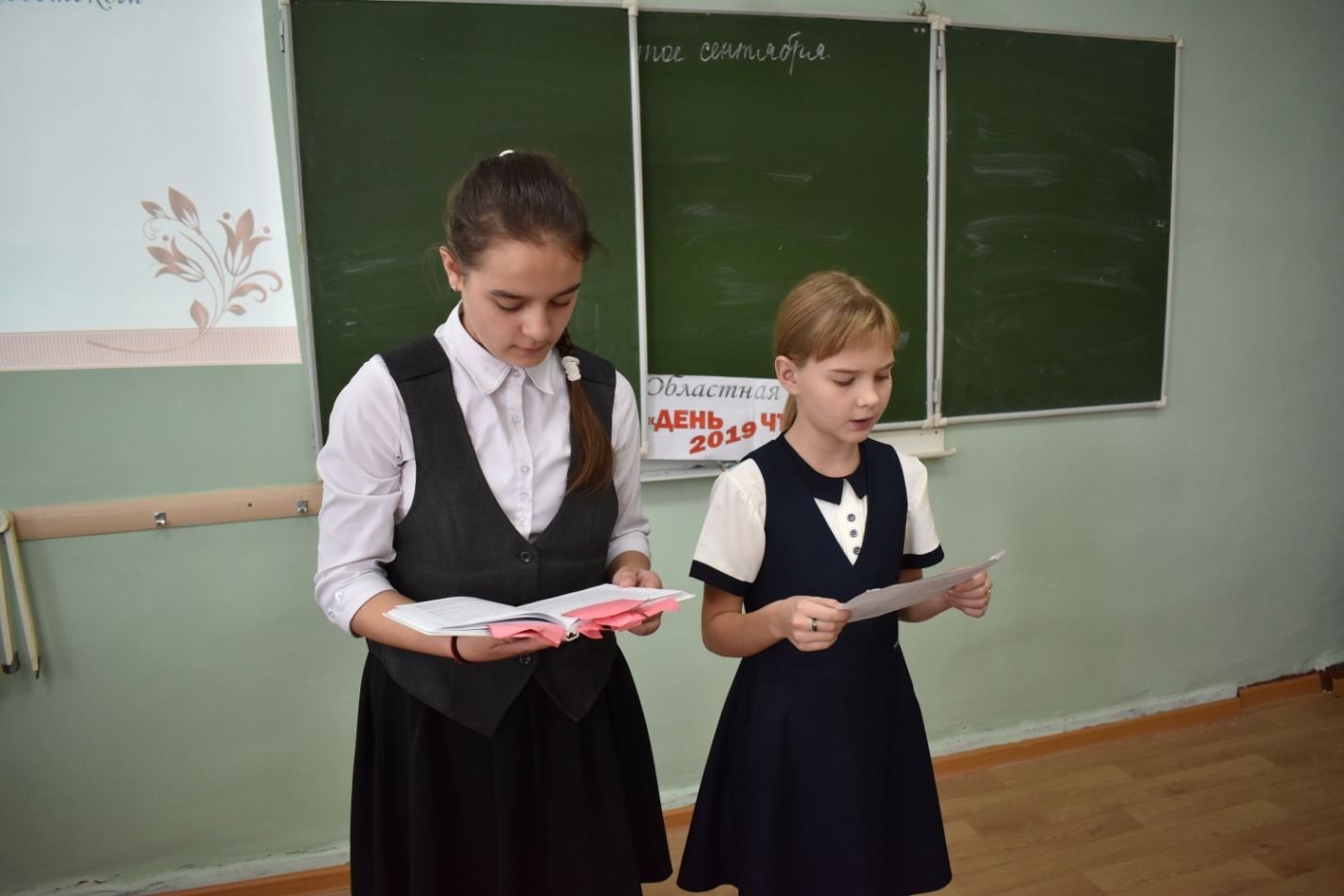 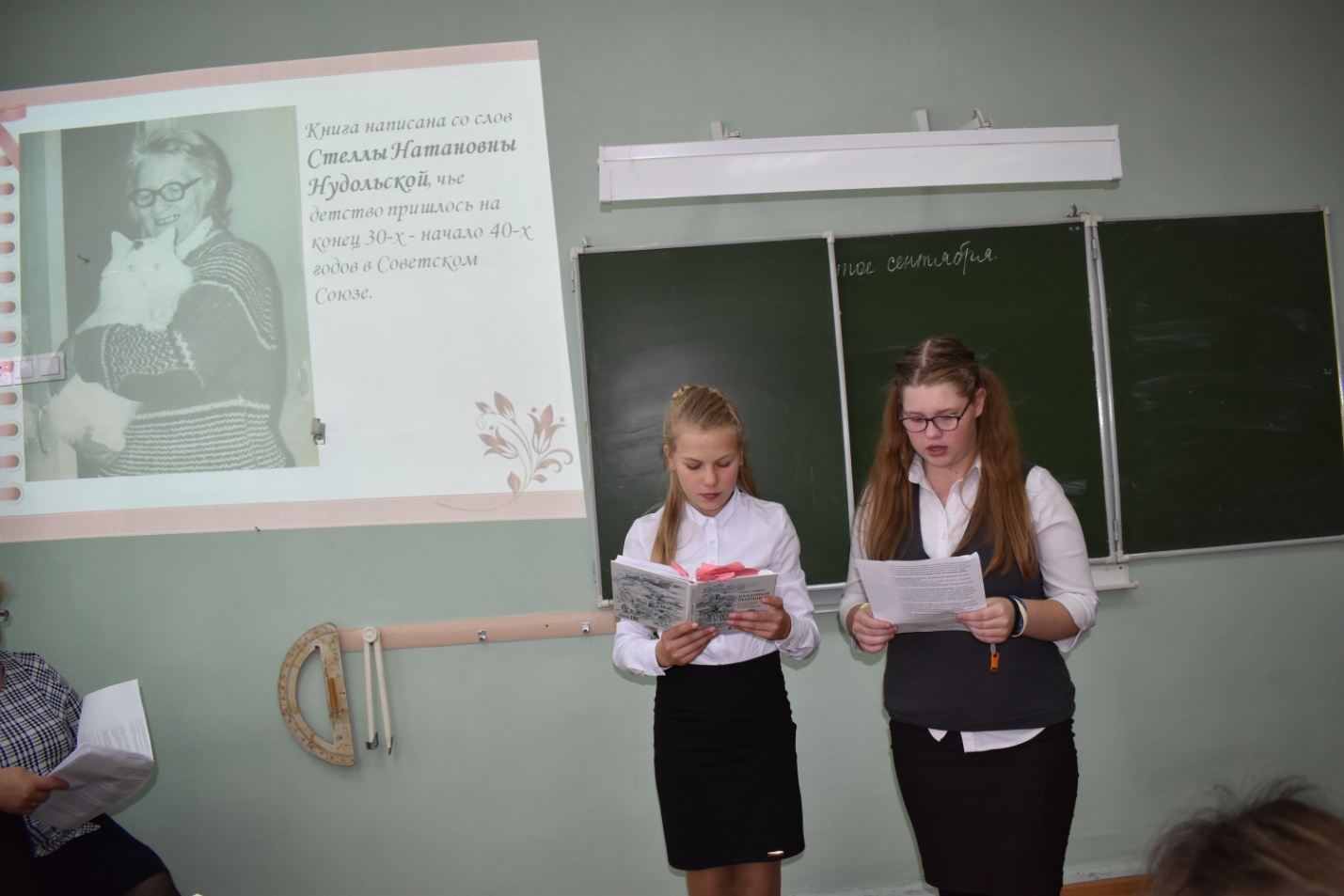 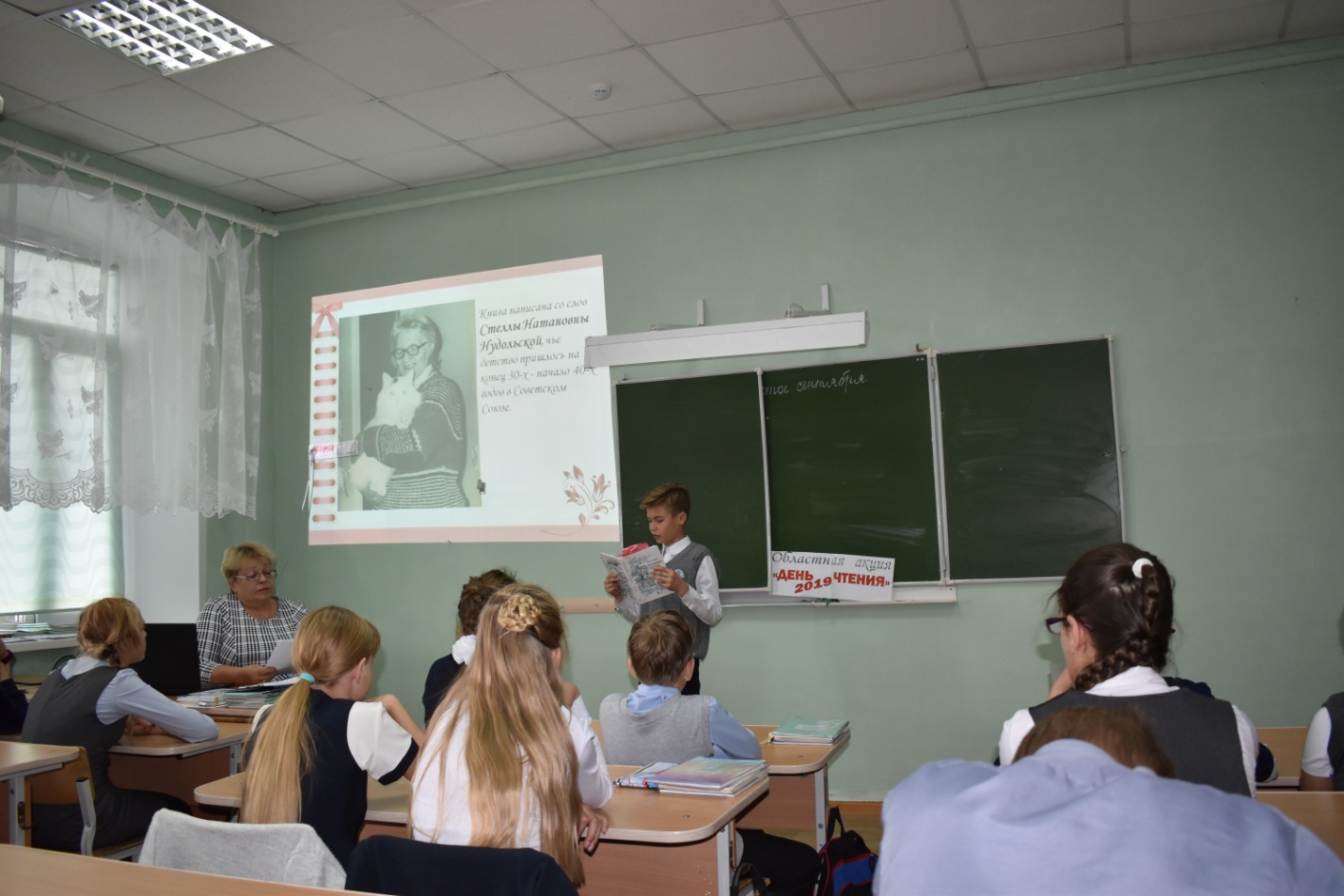 